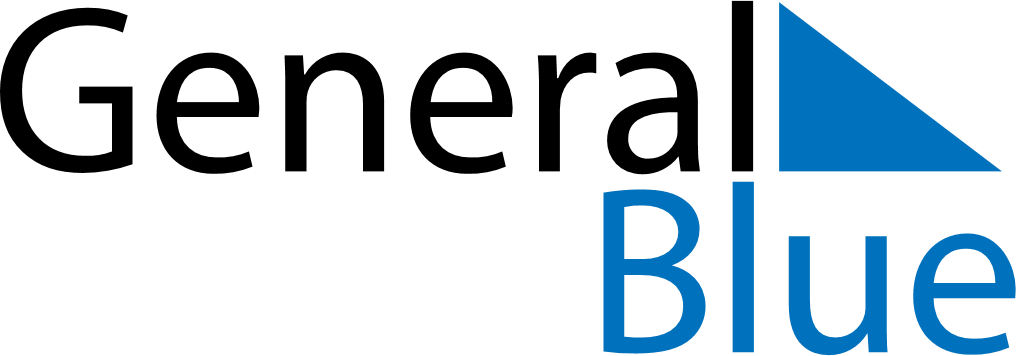 Weekly CalendarSeptember 29, 2025 - October 5, 2025Weekly CalendarSeptember 29, 2025 - October 5, 2025Weekly CalendarSeptember 29, 2025 - October 5, 2025Weekly CalendarSeptember 29, 2025 - October 5, 2025Weekly CalendarSeptember 29, 2025 - October 5, 2025Weekly CalendarSeptember 29, 2025 - October 5, 2025MONDAYSep 29TUESDAYSep 30WEDNESDAYOct 01THURSDAYOct 02FRIDAYOct 03SATURDAYOct 04SUNDAYOct 05